Картавых М.В., социальный педагог высшей категории Государственного казенного учреждения Самарской области «Тольяттинский социально-реабилитационный центр для несовершеннолетних «Гармония»Трифонова Н.А. социальный педагог первой категории Государственного казенного учреждения Самарской области «Тольяттинский социально-реабилитационный центр для несовершеннолетних «Гармония»Профилактика безнадзорности и беспризорности.     Каждому педагогу, так или иначе, приходится иметь дело с детьми девиантного поведения. При столкновении с такими детьми нормальные педагогические подходы перестают действовать. К ним относят тех, кто в каком-либо отношении отклоняется от общепринятой нормы психического здоровья, поведения, культуры, морали и т.д. Незначительные отклонения принято называть правонарушениями, а серьезные – уголовными преступлениями.      Развитие гармоничной личности во многом зависит от той среды, которая окружает эту личность. Этой средой является семья, школа, сверстники, сам ребенок и многое другое. Наиболее характерны такие отклонения для детей подросткового и юношеского возраста, т.к. именно в этом возрасте происходит гормональный сдвиг и перестройка представления молодого человека о себе. Причины отклонений в поведении, обучении ребенка возникают как результат изменений в содержании ценностных ориентаций молодежи, неблагоприятных семейно-бытовых отношений, отсутствие контроля за поведением, неэффективности индивидуального подхода, чрезмерной занятости родителей и др.  Многие социальные отклонения: преступность, алкоголизм, наркомания и другие пороки, присущие подросткам, вырастают из семьи. И это тоже доказано: дети – зеркало образа жизни отцов и матерей.              Приведем примеры причин девиантного поведения детей, с которыми мы столкнулись в своей практике:дефекты семейного воспитания (недостаточное психолого-педагогическое просвещение родителей, перекладывание забот о здоровье и воспитании на школу, конфликты в семье и многое другое);ситуации, травмирующие психику ребенка (развод родителей, их длительное отсутствие, смерть близких людей, перемена места жительства и т.д.);нарушения физического или психического здоровья;проблемы в межличностных отношениях (изгой, помыкаемый, отчужденный);социальные причины.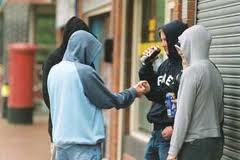 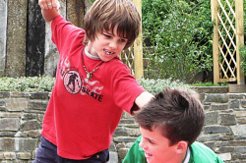       Манеры общения и поведения таких детей обусловлены импульсивностью, подражанием, внушением, желанием самоутвердиться и т.д. Зачастую результатом такого поведения является правонарушения и преступления.    Существо поведения подростка – это эмоционально – нравственная атмосфера, которая складывается в семье. Поэтому его перевоспитание необходимо начинать с семьи, с коррекции внутрисемейных отношений. Педагог должен найти свои подходы и свои слова к каждой семье с целью усиления ее позитивного потенциала.        Главное условие успеха – это высокая культура общения и педагогический такт педагога, долготерпение и вера в силы воспитанника, постоянная поддержка, стимулирование позитивного поведения и сведение к минимуму предупредительно-карательных мер в ответ на различные формы отклоняющегося от норм поведения.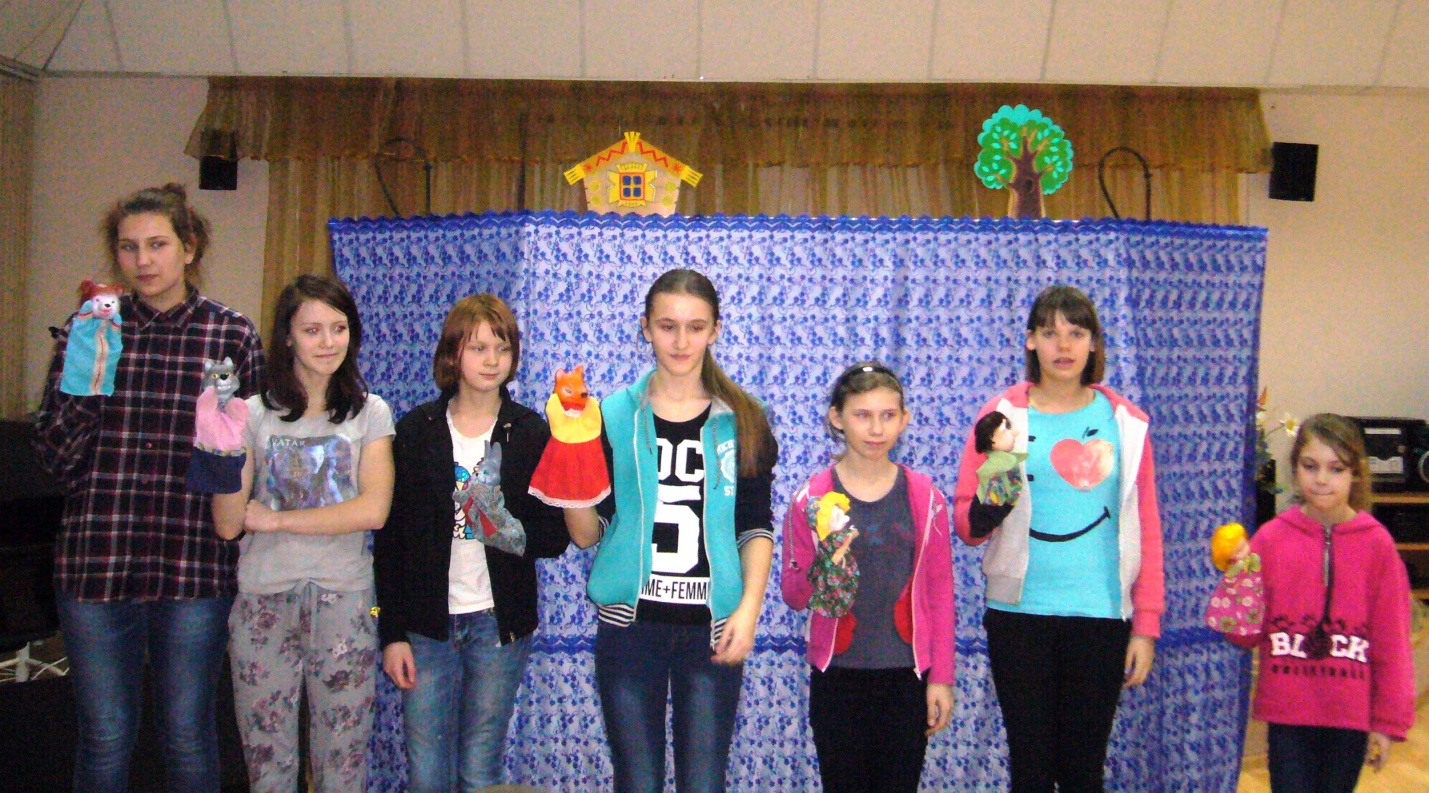       С воспитанниками в реабилитационном центре, которые имеют склонность к девиантному поведению, с целью профилактики применяются различные формы работы:индивидуальные личностно - ориентированные тренинги и беседы;вовлечение в  мероприятия центра;вовлечение в общественную жизнь реабилитационного центра (участие в спортивных мероприятиях, конкурсах прикладного творчества, конкурсах рисунков и т. д.).Главное в работе с детьми девиантного поведения — это толерантное отношение к особенностям их личности.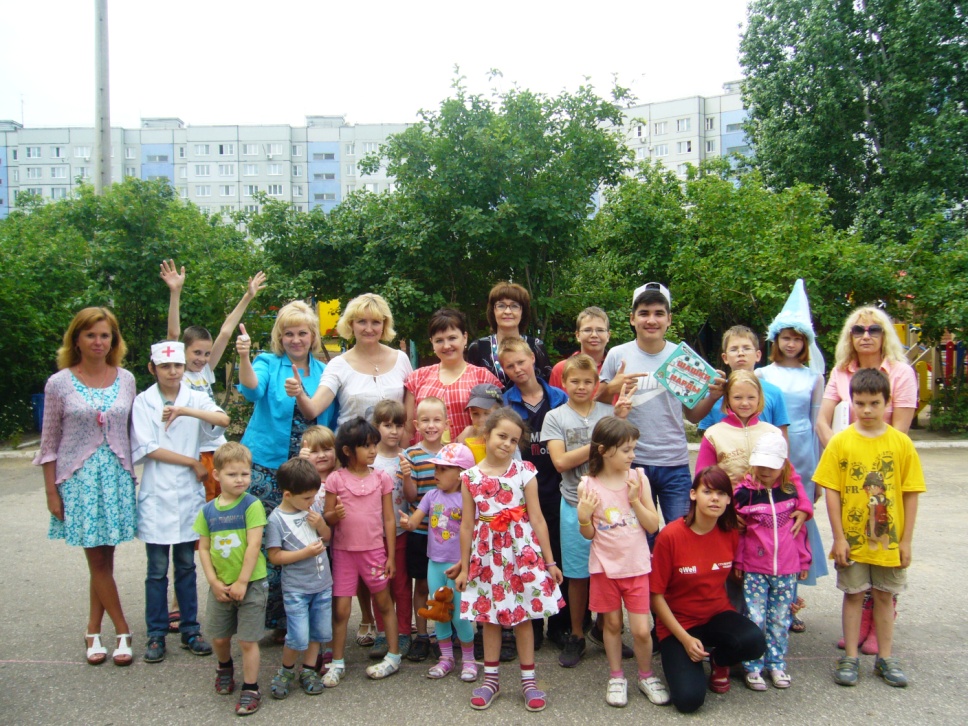       Нами была разработана программа коррекционно-реабилитационной работы с детьми старшего школьного возраста  «ПРОФИЛАКТИКА  И ПРЕДУПРЕЖДЕНИЕ АСОЦИАЛЬНОГО ПОВЕДЕНИЯ»ЦЕЛЬ: Повышение у несовершеннолетних ответственности за свое собственное поведение. Развитие у детей самосознания, саморегуляции, способности планирования своих поступков.Задачи:1. Развитие личностных качеств, способствующих самопознанию, саморазвитию,самовоспитанию.
2. Формирование у несовершеннолетних представлений о правах и обязанностей.
3. Развитие у подростков осознанной мотивации на отказ от злоупотребления ПАВ.
4. Сопротивление давлению сверстников, умение отказать в ситуациях вовлечения  к употреблению ПАВ.
Срок реализации: 6 месяцев (срок реабилитации детей рассчитан на 6 месяцев).Режим занятий: программа предусматривает 2 занятия в месяц, рассчитана на 6 месяцев. Возраст детей, участвующих в реализации программы: дети от 12 до16 лет.ПрограммаОжидаемые результаты освоения программыСформировать у несовершеннолетних представления о правах и обязанностях.Сформировать у детей и подростков ценностного, ответственного отношения к своему здоровью.Готовность соблюдать законы здорового образа жизни.Несовершеннолетние должны усвоить  и следовать социально-ценным поведенческим нормам.Развитие коммуникативных навыков, обеспечивающих эффективную социальную адаптацию. Сформировать у детей умения регулировать свое поведение, прогнозировать последствия своих действий.Литература1. Баева И.А. Тренинги психологической безопасности в школе. – СПб, “Речь”,2002.
2. Коновалов А.Ю. Служба примирения в системе школьного самоуправления. // Журнал “Директор школы” 9 – 2008, с.12–20.
3. Чалдини Р., Кенрик Д., Нейберг С. Социальная психология. Пойми других, чтобы понять себя! (серия “Главный учебник”). – СПб.: прайм_ЕВРОЗНАК, 2002.
4. Макартычева Г.И. Тренинr для подростков: профилактика асоциальноro поведения.СПб.:Речь,2007.
№ТемаКол-вочасов1.Знакомство.12.Правовая ответственность несовершеннолетних.13.Конфликтные ситуации.14.Конфликты с родителями.15.Правонарушения.16.Наркотики.27.Алкоголь.18.Ответственность за сексуальное насилие.19.Можно ли жить без установленных правил?110.Что изменилось во мне во время работы в группе.111.Мы за здоровый образ жизни!1Итого:12